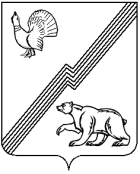 АДМИНИСТРАЦИЯ ГОРОДА ЮГОРСКАХанты-Мансийского автономного округа - ЮгрыПОСТАНОВЛЕНИЕот 09 ноября 2022 года 								      № 2341-п
Об утверждении перечней наименованийдолжностей муниципальной службы,учреждаемых для обеспечения исполненияполномочий главы города Югорска,администрации города ЮгорскаВ соответствии с Федеральным законом от 02.03.2007 № 25-ФЗ                        «О муниципальной службе в Российской Федерации», Законами Ханты-Мансийского автономного округа-Югры от 20.07.2007 № 97-оз «О Реестре должностей муниципальной службы в Ханты-Мансийском автономном округе - Югре», от 20.07.2007 № 113-оз «Об отдельных вопросах муниципальной службы в Ханты-Мансийском автономном округе – Югре», Уставом города Югорска:1. Утвердить:1.1. Перечень наименований должностей муниципальной службы, учреждаемых для непосредственного обеспечения исполнения полномочий главы города Югорска (приложение 1).1.2. Перечень наименований должностей муниципальной службы, учреждаемых для обеспечения исполнения полномочий администрации города Югорска (приложение 2).2. Признать утратившими силу постановления администрации города Югорска:- от 19.06.2017 № 1459 «Об утверждении перечней наименований должностей муниципальной службы, учреждаемых для обеспечения исполнения полномочий главы города Югорска, администрации города Югорска»;- от 29.03.2022 № 570-п «О внесении изменений в постановление администрации города Югорска от 19.06.2017 № 1459 «Об утверждении перечней наименований должностей муниципальной службы, учреждаемых для обеспечения исполнения полномочий главы города Югорска, администрации города Югорска».3. Опубликовать постановление в официальном печатном издании города Югорска и разместить на официальном сайте органов местного самоуправления города Югорска.4. Настоящее постановление вступает в силу после его официального опубликования и распространяется на правоотношения, возникшие с 28.10.2022.Исполняющий обязанностиглавы города Югорска                                                                    Д.А. КрыловПриложение 1к постановлениюадминистрации города Югорскаот 09 ноября 2022 года № 2341-пПереченьнаименований должностей муниципальной службы, учреждаемых для непосредственного обеспечения исполнения полномочий главы города ЮгорскаДолжности муниципальной службы главной группы, учреждаемые для выполнения функции «помощник (советник)»:- помощник главы города;- советник главы города.Приложение 2к постановлениюадминистрации города Югорскаот 09 ноября 2022 года № 2341-пПеречень наименований должностей муниципальной службы, учреждаемых для обеспечения исполнения полномочий администрации города Югорска1. Должности муниципальной службы высшей группы, учреждаемые для выполнения функции «руководитель»:- первый заместитель главы города;- первый заместитель главы города- директор департамента;- заместитель главы города;- заместитель главы города – директор департамента;- управляющий делами;- директор департамента;- председатель комитета;- начальник управления;- начальник управления – главный бухгалтер.2. Должности муниципальной службы главной группы учреждаемые:2.1. Для выполнения функции «руководитель»:- заместитель директора департамента;- заместитель председателя комитета;- заместитель начальника управления;- заместитель управляющего делами;- председатель комитета в составе департамента;- начальник управления в составе департамента, комитета;- начальник (заведующий) отдела, службы;- заместитель начальника управления – заместитель главного бухгалтера;- начальник управления - главный архитектор в составе департамента;- заместитель директора департамента - начальник управления;- заместитель директора департамента - начальник отдела;- заместитель начальника управления – начальник отдела.2.2. Для выполнения функции «специалист»:- секретарь административной комиссии.3. Должности муниципальной службы ведущей группы учреждаемые:3.1. Для выполнения функции «руководитель»:- заместитель председателя комитета в составе департамента;- заместитель начальника управления в составе департамента, комитета;- заместитель начальника (заведующего) отдела, службы;- начальник (заведующий) отдела, службы в составе департамента, комитета, управления;- заместитель начальника (заведующего) отдела, службы в составе департамента, комитета, управления;- заместитель начальника управления - заместитель главного архитектора в составе департамента;- заведующий сектором;- заместитель начальника управления - начальник отдела в составе департамента, комитета.3.2. Для выполнения функции «специалист», «обеспечивающий специалист»:- консультант;- муниципальный жилищный инспектор;- специалист-эксперт.4. Должности муниципальной службы старшей группы, учреждаемые для выполнения функции «специалист», «обеспечивающий специалист»:- главный специалист;- ведущий специалист.5. Должности муниципальной службы младшей группы, учреждаемые для выполнения функции «обеспечивающий специалист»:- специалист I категории;- специалист II категории;- специалист.